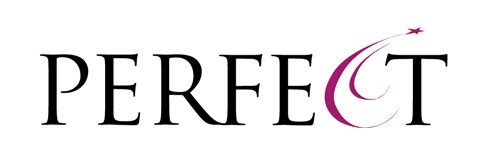 Peoria Educational Region For Employment and Career Training2000 Pioneer Parkway, Suite 19C Peoria, IL 61615(309) 693-7373SUBSTITUTE REIMBURSEMENT REQUESTDATE 	SCHOOL 	SCHOOL ADDRESSStreet	City	Zip CodeNAME/NAMES OF TEACHERS ATTENDING: 	DESCRIPTION OF VISIT OR CONFERENCE AND DATE/DATES: (If possible, attach a copy of program.)Daily/Hourly Rate 	Substitute teacher reimbursement:  	days/hours at 	.  TOTAL 	APPROVED – PRINCIPAL	DATEAPPROVED – LOCAL BOARD OF CONTROL MEMBER	DATEAPPROVED – SYSTEM DIRECTOR	DATEThis approved, signed form must be submitted for substitute reimbursement to the member district.(Approved 8/22/96)